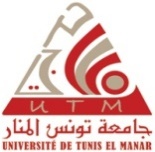 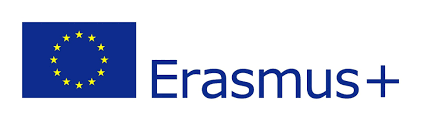 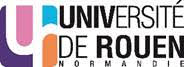 Formulaire de CandidatureFinancement de mobilité de Personnels à l’Université de Rouen (France) dans le cadre du Programme Erasmus/ICM+ au titre de l’année universitaire
 2022-2023 (Code ERASMUS FROUEN 01)Discipline:	Environnement/ Géosciences	Mathématiques/Statistiques	 Neurosciences/Santé			 Informations relatives au/à la candidat(e)
Informations sur l’Université d’EnvoiInformations sur l’Université d’AccueilMobilités antérieuresAvez-vous déjà réalisé une mobilité à l'international (ou plusieurs) dans le cadre de vos fonctions?Si oui : [Quel type de mobilité avez-vous réalisé (STA, STT, OM) ?] Si oui : [Dans quel pays avez-vous réalisé votre mobilité ?] Si oui : [Dans quel établissement ?] Si oui : [Quand avez-vous réalisé votre mobilité ?] Votre candidaturePour quel type de mobilité souhaitez-vous déposer une candidature ? Mobilité d'enseignement (STA)   Mobilité Formation  (STT)  Indiquer en détails la destination souhaitée [Pays : ]Indiquer en détails la destination souhaitée [Ville : ]Indiquer en détails la destination souhaitée [Etablissement : ]Motivations et programme de mobilitéMerci de préciser plus en détails le contenu de votre mobilité Pour quelles raisons souhaitez-vous partir en mobilité ? Quels seraient les objectifs ? Quelles activités envisagez-vous de réaliser au cours de votre mobilité ? (ébauche de programme) Dans le cadre d'une mobilité d'enseignement, préciser le nombre d'heures de cours prévu (8h minimum par semaine) Quelles retombées attendez-vous de cette mobilité ? (professionnelles et personnelles)Dates de mobilité/Date du premier jour d'activité : Date du dernier jour d'activité : Date de voyage aller :Date de voyage retour :** Cette demande doit être entièrement remplie et signéeNom:Prénom(s):Date de naissance :Lieu de naissance :Genre:homme FemmeNationalité :Etablissementde rattachement : Grade/Fonction :Adresse complète :Postcode:Ville:PaysAdresse mail :Adresse complète :Postcode:Ville:PaysTel. Number:(+216)Passeport Num:Université:Université Tunis El ManarErasmus code:F ROUEN 01Adresse:Campus Universitaire Farhat Hached - El Manar II - B.P.n° 94 - Cite Rommana - 1068 Rommana 1068 Tunis – TunisieInstitutionalCoordinator:Lobna ZAKRAOUITél +216 71 87 12 09; Poste 116,E-mail : lobna.zakraoui@utm.tn  web: www.utm.rnu.tnUniversité d’Accueil:Université Normandie RouenPays/ Ville:France/RouenPériode de la mobilité (de - à):…../…../22…- …../…../22…Thème de formation Discipline......Type de mobilité:Staff Aca: Staff Adm: Signature:…………...............................Date: …../……./……..Institution d’EnvoiMme/Mr …………………………………….est autorisé à réaliser une Mobilité d'enseignement entrante (STA) à l'Université Normandie Rouen dans le cadre des actions ERASMUS/ICM+Doyen/Directeur de l’établissement du candidatSignature :Date: …../…./……..Coordinateur InstitutionnelSignature :Date: …../…./……..Président de l’Université Tunis El ManarSignature :Date: …../…./……..